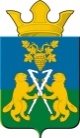 ДУМА	Ницинского сельского поселения	Слободо – Туринского муниципального районаСвердловской областипятого созываРЕШЕНИЕот 01 марта 2024 г.                                                                                         № 121                                                           с.НицинскоеО рассмотрении отчета Контрольного органа Слободо-Туринского муниципального района по результатам контрольного мероприятия по вопросу «Оценка законности и эффективности предоставления и использования бюджетных средств, выделенных МБУК «Ницинский КДЦ» в рамках муниципальной подпрограммы «Развитие культуры Ницинского сельского поселения на 2019-2024 годы» муниципальной программы «Социально-экономическое развитие Ницинского сельского поселения на 2019-2024 годы» за 2020-2022 годы»Рассмотрев и обсудив отчет по результатам контрольного мероприятия по вопросу «Оценка законности и эффективности предоставления и использования бюджетных средств, выделенных МБУК «Ницинский КДЦ» в рамках муниципальной подпрограммы «Развитие культуры Ницинского сельского поселения на 2019-2024 годы» муниципальной программы «Социально-экономическое развитие Ницинского сельского поселения на 2019-2024 годы» за 2020-2022 годы» от 31.01.2024 № 17, руководствуясь Федеральным законом от 6 октября 2003 года №131-ФЗ «Об общих принципах организации местного самоуправления в Российской Федерации», статьей 22  Устава Ницинского сельского поселения,  статьей 67 Регламента Думы Ницинского сельского поселения, Решением Думы Ницинского сельского поселения от 25.11.2022 №27 «О предложении включения в план работы Контрольного органа Слободо-Туринского муниципального района на 2023 г. контрольного мероприятия»,  Дума Ницинского сельского поселенияРЕШИЛА:1. Отчет Контрольного органа Слободо-Туринского муниципального района по результатам контрольного мероприятия по вопросу «Оценка законности и эффективности предоставления и использования бюджетных средств, выделенных МБУК «Ницинский КДЦ» в рамках муниципальной подпрограммы «Развитие культуры Ницинского сельского поселения на 2019-2024 годы» муниципальной программы «Социально-экономическое развитие Ницинского сельского поселения на 2019-2024 годы» за 2020-2022 годы» принять к сведению (прилагается). 2. Рекомендовать директору МБУК «Ницинский КДЦ»:1) принять предусмотренные законом меры по устранению выявленных проверкой нарушений, а также причин, обуславливающих их возникновение;2) соблюдать порядок и сроки уплаты налогов, сборов и других платежей в бюджетные системы Российской Федерации;3) оформлять акт приема-сдачи отремонтированных, реконструированных и модернизированных объектов основных средств (форма 0504103) и также вносить запись в инвентарную карточку учета нефинансовых активов (форма 0503041) о проведенном ремонте основного средства;4) принять детальный порядок организации материальных ценностей по наградной атрибутике;5) соблюдать нормы Федерального закона от 05.04.2013 № 44-ФЗ «О контрактной системе в сфере закупок товаров, работ, услуг для обеспечения государственных и муниципальных нужд» (проводить наиболее эффективный (конкурентный) способ выбора поставщика (подрядчика, исполнителя) при заключении контрактов (договоров) на выполнение однородных видов работ, так чтобы действия заказчика не приводили к ограничению конкуренции, искусственному разделению (дроблению) единого заказа);6) вносить изменения в план-график закупок в соответствии с показателями плана финансово-хозяйственной деятельности;7) предоставлять в администрацию Ницинского сельского поселения сведения о внесении в реестр об объектах учета;8) соблюдать предельную долю оплаты труда работников административно-управленческого и вспомогательного персонала в фонде оплаты труда учреждения культуры;9) производить выплаты материального стимулирование и премирование директору учреждения на основании распоряжения учредителя (администрация Ницинского сельского поселения);10) ежегодно предоставлять отчет об использовании муниципального имущества в администрацию Ницинского сельского поселения;11) принять норматив расходования дров при отоплении помещений;12) рассмотреть вопрос о привлечении к установленной законом ответственности виновных лиц в допущенных нарушениях.3. Рекомендовать главному распорядителю бюджетных средств и учредителю МБУК «Ницинский КДЦ» – Администрации Ницинского сельского поселения:1)  осуществлять контроль по расчету объема субсидий и по выполнению МБУК «Ницинский КДЦ» муниципального задания.2) утвердить состав наблюдательного совета;3) осуществлять внутренний контроль за деятельностью МБУК «Ницинский КДЦ».4. Информацию о результатах принятых мер по устранению выявленных проверкой нарушений представить в Думу Ницинского сельского поселения в срок до 23 сентября 2024 года для рассмотрения вопроса на очередном заседании Думы и принятия соответствующего решения.  5. Настоящее Решение опубликовать в печатном средстве массовой информации Думы и Администрации Ницинского сельского поселения «Информационный вестник Ницинского сельского поселения», разместить на официальном сайте Ницинского сельского поселения в информационно-телекоммуникационной сети Интернет (www.nicinskoe.ru).6. Контроль за исполнением Решения возложить на комиссию по социальным вопросам (Н.В.Сергеева).Председатель ДумыНицинского сельского поселения:______И.В.Зырянова